Washington Economic Development Association 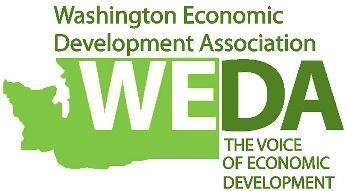 		Economic Development Awards ProgramNOMINATION FORMDEADLINE: Nominations will be accepted electronically, until 5:00 pm on February 9, 2024.Please note:  The Awards Committee may not make an award in each category and reserves the right to enter an award into an alternate category than the one originally submitted.Email your nomination to info@wedaonline.orgFor questions regarding a nomination or the Awards, please contact Suzanne Dale Estey, WEDA’s Executive Director, at suzanne@wedaonline.org or Bruce Kendall, WEDA Awards Committee Chair, at bruce@edbtacomapierce.org. 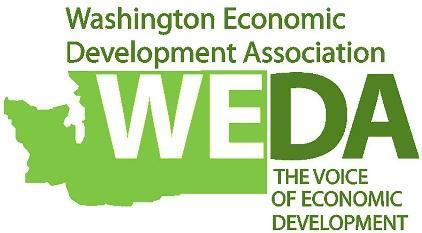 Washington Economic Development Association Economic Development Awards ProgramCelebrating Outstanding Achievements in Economic Development2024 CATEGORIESEconomic Development Project of the Year – Business Retention and/or ExpansionEconomic Development Project of the Year – Business RecruitmentEconomic Development Advocate of the YearEmerging Professional AwardInnovation in Economic Development AwardEconomic Development Award for Diversity, Equity & Inclusion Economic Development Award for Economic Response & Recovery DESCRIPTION & SELECTION CRITERIAEconomic Development Project of the Year(1) Business Retention/Expansion and (2) Business RecruitmentThese awards will celebrate the successful creation or completion of a creative, economically significant, and/or model project in a community or region. Two awards will be given.The first must be a project clearly demonstrating Business Retention and/or Expansion.The second must recognize the successful Recruitment of a company to your community.The project could be one that has created or retained jobs, was particularly difficult to achieve, was extraordinarily competitive, had multiple partners, contributed to community well-being, etc. These awards may be given for multiple reasons. Projects that exhibit strong job creation/retention; extraordinary efforts; utilization of community assets; creativity or sustainability will be strong contenders for these awards. The creation of an innovative partnership or program resulting in business retention, expansion or recruitment may win this award. Factors that may influence the selection include the extent of the economic impact this project has on the community, the development of partnerships, innovation, originality, whether the project or program can be duplicated as a “best practice” and whether the project or program appears to be cost-effective.  One award will be given to a project that results in the successful retention or expansion of a company that existed in the community prior to January 1, 2024.  The second award will honor a successful recruitment project.  The committee will select the projects that exemplify the best in economic development.Economic Development Advocate of the YearThis award recognizes a person outside the field of economic development who made a significant and/or innovative contribution to an economic development project or program during the past year.   The award can be given for one extraordinary effort or for sustained efforts for and on behalf of our state’s business community.  A person working directly for an economic development agency or ADO is ineligible to receive this award. This award recognizes that economic development professionals must rely on a whole host of others in order to be successful.  These are sometimes the “silent heroes” of economic development who have contributed significantly to advancement of the economic development profession or were involved in a significant project in a creative way. WEDA wants to recognize and encourage these partnerships. This may be an elected official, or an agency that has exhibited outstanding support to the field of economic development; it may be someone who has the ability to mobilize resources to enable significant business projects to develop, has provided significant support to an economic development professional or agency, or has shown the ability to capitalize on opportunities. Factors that may be considered include, but are not limited to the ability to develop policies or initiatives that have changed a community; the ability to advocate for Washington businesses; and/or the ability to “think outside the box” to support region-wide or state-wide initiatives. Emerging Professional AwardThis award recognizes an individual who is new to the Economic Development Profession or someone who has made a significant change in his/her role. The individual will exhibit the qualities that best exemplify the professional attributes needed to be successful in the field of economic development.  The Emerging Professional Award will be given to a person who has made a significant contribution to his/her community, is a promising future leader in the industry, or who has become an integral member of his or her community, creating significant support for economic development.  Innovation in Economic Development AwardThis award recognizes that not all economic development projects are alike.  In fact, there are frequently projects that happen or programs that are developed that do not include the “deal” that we, as economic developers typically consider as a success.  WEDA will recognize innovative programs, projects and partnerships that are pioneering, groundbreaking, and/or novel. WEDA recognizes that communities and individuals are doing state-of-the-art work to further the field of economic development.  It may be the attraction of a world-class event that made a significant economic impact on a community, an atypical alliance of groups who may have never worked together before or the creation of a program that significantly improves a community’s ability to attract investment. Economic Development Award for Diversity, Equity & InclusionThis award recognizes economic development organizations/entities/individuals that have made strides in improving the diversity, equity and inclusion within their work, communities, or organizations. WEDA will recognize innovative programs, projects and partnerships that are pioneering, groundbreaking and/or novel. WEDA recognizes that communities and individuals are working hard to address economic diversity, equity and inclusion to help disproportionally affected underserved populations.  It may be a project, program, or an atypical alliance of groups who may have never worked together before that significantly improves a community’s ability to improve Diversity, Equity & Inclusion outcomes. Economic Development Award for Economic Response & RecoveryThis award recognizes economic development organizations/entities/individuals that have made innovative efforts to support economic response and recovery, whether it is ongoing COVID-19 recovery, a flood, fire or other significant disaster or perhaps a significant public safety crisis. WEDA will recognize innovative programs, projects and partnerships that are pioneering, groundbreaking and/or novel. WEDA recognizes that communities and individuals face severe impacts from pandemics, fires and other disasters and crises. It may be a project, program, or an atypical alliance of groups who may have never worked together before that significantly addressed economic response and supported economic recovery.Nomination Category(Select One)□ Economic Development Project of the Year – Business Retention or Expansion□ Economic Development Project of the Year – Business Recruitment□ Economic Development Advocate of the Year□ Emerging Professional Award□ Innovation in Economic Development Award□ Economic Development Award for Diversity, Equity & Inclusion□ Economic Development Award for Economic Response & RecoveryNominator, E-mail Address, and Phone NumberName of Project or Person NominatedNominee’s Name, E-mail Address and Phone Number(Primary Name of Nominee for Project of the Year)Please provide a complete list of names & e-mail addresses of individuals who should be recognized if this is not an individual nomination. In 500 words or less, please tell us why you believe this nominee should receive this award (You may complete this form or attach a document)Up to 5 pages of additional material may be scanned and attached to this nomination. Examples could include newspaper articles, the Executive Summary of plans and letters of reference. Please note that if more than 5 pages are attached, only the first 5 five pages will be considered. (If you have attached the 500 word nomination, it will not count towards the 5 pages.)Thank you for recognizing outstanding achievements in Economic Development!Up to 5 pages of additional material may be scanned and attached to this nomination. Examples could include newspaper articles, the Executive Summary of plans and letters of reference. Please note that if more than 5 pages are attached, only the first 5 five pages will be considered. (If you have attached the 500 word nomination, it will not count towards the 5 pages.)Thank you for recognizing outstanding achievements in Economic Development!